Su-Xin Gou, Science Editor, Editorial OfficeBaishideng Publishing Group Co., LimitedRoom 1701, 17/F, Henan Building,No. 90 Jaffe Road, Wanchai,Hong Kong, ChinaTelephone: +852-5804-2046Fax: +852-3115-8812E-mail: s.x.gou@wjgnet.comhttp://www.wjgnet.com							August 9, 2013I declare and guarantee that the manuscript n° 4350, titled “Anesthesia and Pancreatic surgery : techniques, clinical practice and pain management”and submitted to the World Journal of Anesthesiology for the publication, is written with a good property of English language (Grade A) and I believe that it doesn’t need to be revised by professional English language editing companies or native- English experts.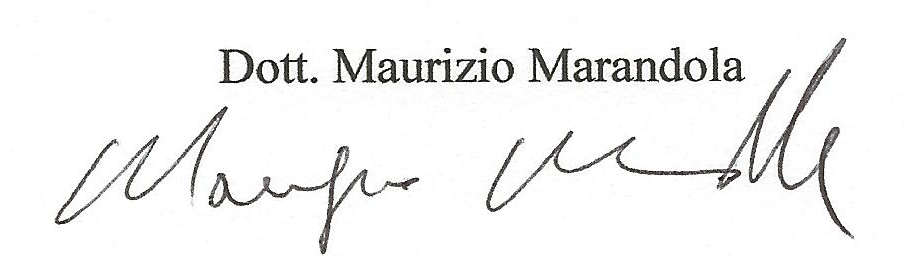 